Konuru Srinivas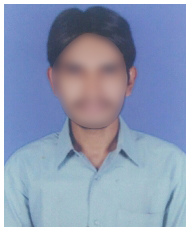 Address: D No: 123-1, Pandeypur,Paharia, Varanasi,
Uttar Pradesh 221007.Email: srinuknrxx@gmail.comMobile: 9395XXXX20.Career ObjectiveTo start a career in a challenging and growth oriented organization to effectively use skills and excel as a professional to achieve greater heights and recognition in career.Educational QualificationTechnical SkillsProgramming languages: Core Java,Web technologies: HTML, CSSWeb Servers: Apache tomcat.Database: Oracle, MYSQLOperating Systems: Windows 10, LinuxAchievementsWon awards in painting competitionsWon several awards in technical paper presentation.NCC head during graduation.DeclarationI do hereby declare that all the above furnished information is true to the best of my knowledge and belief.Place:	Date:											Srinivas K.			QualificationInstitutionYear of PassingGPAB. Tech (CSE)Amity University20228IntermediateMontfort Inter College20188.510th ClassCity Montessori School20168.4